Τεστ 6 Κυψέλες Καυσίμου Πολυμερικού Αγωγού Πρωτονίων 			                                            ΑΣΚΗΣΗ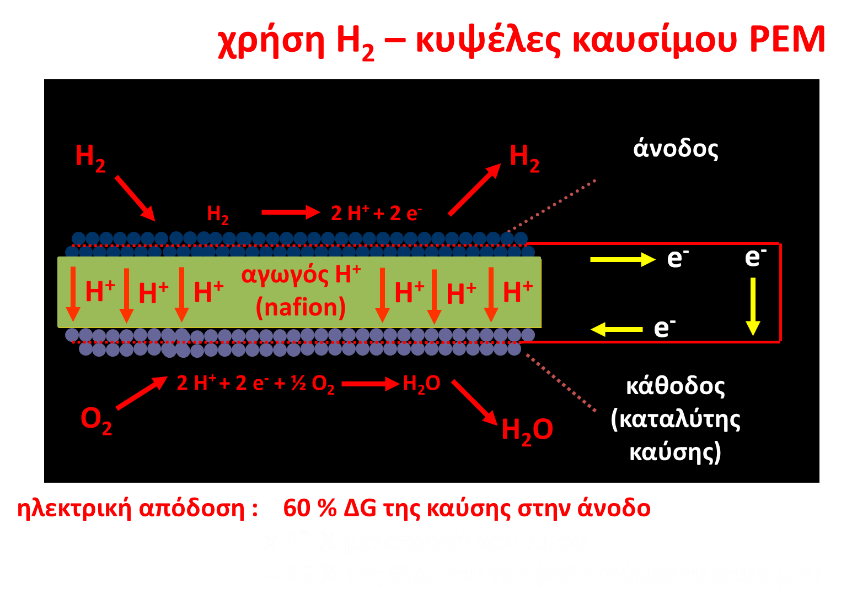 Κυψέλη καυσίμου ΡΕΜ με επιφάνεια ηλεκτροδίων Α m2 λειτουργεί σε θερμοκρασία Τ oC. Οι παροχές ανόδου και καθόδου είναι Fan και Fcath, αντίστοιχα. Στην άνοδο τροφοδοτείται Η % υδρογόνου σε ατμό και στην κάθοδο αέρας (Ν2/Ο2 = 79/21). Να υπολογιστούν το δυναμικό λειτουργίας, η ισχύς, η ηλεκτρική και η ολική απόδοση της κυψέλης (ως προς την LHV), για πυκνότητα ρεύματος i. Δίνονται, η ωμική υπέρταση RΩ, και οι πυκνότητες ρεύματος ανταλλαγής Ιοα και Ιοκ, της ανοδικής και της καθοδικής αντίδρασης, αντίστοιχα. (ελεύθερη ενέργεια καύσης του υδρογόνου, στους 25 oC: ΔGo = -228,593 kJ/mol H2, κατώτερη θερμογόνο δύναμη του υδρογόνου: LHVH2 = 241,826 kJ/mol H2 και σταθερά Faraday F = 96484 cb/mol e-).ΔεδομέναΠΙΝΑΚΑΣ ΛΥΣΗΣΠίνακας Αποτελεσμάτων λήγοντας ΑΜ0123456789A2,01,91,81,71,61,51,41,31,21,1m2T75,076,077,078,079,080,081,082,083,084,0oCFan4,03,93,83,73,63,53,43,33,23,1lt/sFcath15,014,914,814,714,614,514,414,314,214,1lt/sH94,094,294,494,694,895,095,295,495,695,8%i1,501,511,521,531,541,551,561,571,581,59A/cm2RΩ8,08,18,28,38,48,58,68,78,88,9μΩΙοα0,900,920,940,960,981,001,021,041,061,08mΑ/cm2Ιοκ6,06,26,46,66,87,07,27,47,67,8μΑ/cm2α0,51,52,53,54,55,56,57,58,59,5ΕοVYH2Ocath,out%YH2,in%YH2an,ave%YH2O,in%YO2cath,ave%YO2,in%YH2Ocath,ave%FH2an,inmol/minErevVFH2Oan,inmol/minηΩVFO2cath,inmol/minηact,anVFN2cath,inmol/minηact,cathVrH2mol/minηtotalVrO2mol/minVoperationVFH2an,outmol/minPower DencitykW/m2FH2Ocath,outmol/minPkWFH2Oan,outmol/minUf,H2%FO2cath,outmol/minUf,O2%FN2cath,outmol/mineff (LHV)el%YH2an,out%eff (LHV)tot%YO2cath,out%ΑΜ0123456789Εο1,1851,1851,1851,1851,1851,1851,1851,1851,1851,185VYH2,in0,9400,9420,9440,9460,9480,9500,9520,9540,9560,958%YH2O,in0,0600,0580,0560,0540,0520,0500,0480,0460,0440,042%YO2,in0,2100,2100,2100,2100,2100,2100,2100,2100,2100,210%FH2an,in7,8057,8227,8397,8557,8727,8887,9057,9227,9387,955mol/minFH2Oan,in0,4980,4820,4650,4480,4320,4150,3990,3820,3650,349mol/minFO2cath,in7,9317,9317,9317,9317,9317,9317,9317,9317,9317,931mol/minFN2cath,in29,83729,83729,83729,83729,83729,83729,83729,83729,83729,837mol/minrH25,4385,4385,4385,4385,4385,4385,4385,4385,4385,438mol/minrO22,7192,7192,7192,7192,7192,7192,7192,7192,7192,719mol/minFH2an,out2,3672,3842,4002,4172,4342,4502,4672,4832,5002,517mol/minFH2Ocath,out5,4385,4385,4385,4385,4385,4385,4385,4385,4385,438mol/minFH2Oan,out0,4980,4820,4650,4480,4320,4150,3990,3820,3650,349mol/minFO2cath,out5,2125,2125,2125,2125,2125,2125,2125,2125,2125,212mol/minFN2cath,out29,83729,83729,83729,83729,83729,83729,83729,83729,83729,837mol/minYH2an,out0,8260,8320,8380,8440,8490,8550,8610,8670,8720,878%YO2cath,out0,1290,1290,1290,1290,1290,1290,1290,1290,1290,129%YH2Ocath,out0,1340,1340,1340,1340,1340,1340,1340,1340,1340,134%YH2an,ave0,8830,8870,8910,8950,8990,9030,9060,9100,9140,918%YO2cath,ave0,1690,1690,1690,1690,1690,1690,1690,1690,1690,169%YH2Ocath,ave0,0670,0670,0670,0670,0670,0670,0670,0670,0670,067%Erev1,2101,2101,2101,2101,2101,2111,2111,2111,2111,211VηΩ0,2400,2320,2240,2160,2070,1980,1880,1780,1670,156Vηact,an-0,222-0,223-0,223-0,223-0,223-0,223-0,224-0,224-0,224-0,224Vηact,cath-0,373-0,373-0,373-0,374-0,374-0,374-0,375-0,375-0,376-0,376Vηtotal0,8350,8280,8200,8130,8040,7950,7860,7770,7670,756VVoperation0,3750,3820,3900,3980,4060,4150,4240,4340,4440,455VPower Dencity5,9596,0746,1976,3256,4606,6016,7496,9047,0667,235kW/m2P6,5546,6826,8166,9577,1067,2617,4247,5957,7737,959kWUf,H269,67369,52569,37869,23169,08568,93968,79568,65068,50768,364%Uf,O234,28334,28334,28334,28334,28334,28334,28334,28334,28334,283%eff (LHV)el29,90430,48631,09831,74332,41933,12933,87334,65135,46336,311%eff (LHV)tot20,83521,19521,57521,97622,39722,83923,30323,78824,29524,824%